Hola Mexico!Mayan CivilisationSTEM Unit OverviewEnlighten Me! - LightWhat is light and how does it help our eyes to see?Why are some objects coloured and some objects see-through? Why can we only partially see through some objects?What is white light and how does it refract through transparent objects to form rainbows?What do we see objects in colour?How do shadows form and why are they not always the same size or shape?How do coloured shadows form? Are they always the same colour as the object or the light source?STEM Group ProjectCellophane Sunglasses - Pupils design and create a pair of temporary sunglasses with lenses made from a combination of different coloured cellophane layers. Pupils create a simple budget to plan how long it will take to save to buy new sunglasses. 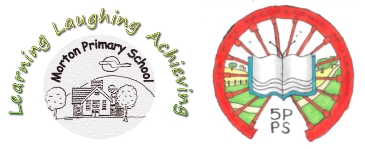 Summer – Cycle BYear 5/6STEM Unit OverviewEnlighten Me! - LightWhat is light and how does it help our eyes to see?Why are some objects coloured and some objects see-through? Why can we only partially see through some objects?What is white light and how does it refract through transparent objects to form rainbows?What do we see objects in colour?How do shadows form and why are they not always the same size or shape?How do coloured shadows form? Are they always the same colour as the object or the light source?STEM Group ProjectCellophane Sunglasses - Pupils design and create a pair of temporary sunglasses with lenses made from a combination of different coloured cellophane layers. Pupils create a simple budget to plan how long it will take to save to buy new sunglasses. MathsEnglishWhite Rose SchemeMeasurementYear 5Convert between different units of metric measure (for example, kilometre and metre; centimetre and metre; centimetre and millimetre; gram and kilogram; litre and millilitre).Understand and use approximate equivalences between metric units and common imperial units such as inches, pounds and pints.Measure and calculate the perimeter of composite rectilinear shapes in centimetres and metres.Calculate and compare the area of rectangles (including squares), and including using standard units, square centimetres (cm2 ) and square metres (m2 ) and estimate the area of irregular shapes.Estimate volume and capacity.Solve problems involving converting between units of time.Use all four operations to solve problems involving measure [for example, length, mass, volume, money] using decimal notation, including scaling.Year 6 Solve problems involving the calculation and conversion of units of measure, using decimal notation up to three decimal places where appropriate.Use, read, write and convert between standard units, converting measurements of length, mass, volume and time from a smaller unit of measure to a larger unit, and vice versa, using decimal notation to up to three decimal places. Convert between miles and kilometres. Recognise that shapes with the same areas can have different perimeters and vice versa. Recognise when it is possible to use formulae for area and volume of shapes.Calculate the area of parallelograms and triangles. Calculate, estimate and compare volume of cubes and cuboids using standard units, including cubic centimetres and cubic metres, and extending to other units.Ratio and proportion Year 6Solve problems involving the relative sizes of two quantities where missing values can be found by using integer multiplication and division facts. Solve problems involving the calculation of percentages and the use of percentages for comparison. Solve problems involving similar shapes where the scale factor is known or can be found. Solve problems involving unequal sharing and grouping using knowledge of fractions and multiples.Algebra Year 6Use simple formulae. Generate and describe linear number sequences. Express missing number problems algebraically.Find pairs of numbers that satisfy an equation with two unknowns. Enumerate possibilities of combinations of two.Reading - Word ReadingApply their growing knowledge of root words, prefixes and suffixes both to read aloud and to understand the meaning of new words that they meet.Reading - ComprehensionMaintain positive attitudes to reading and understanding of what they read by: continuing to read and discuss an increasingly wide range of fiction, poetry, plays, non-fiction and reference books or textbooks, reading books that are structured in different ways and reading for a range of purposes, increasing their familiarity with a wide range of books, including myths, legends and traditional stories, modern fiction, fiction from our literary heritage, and books from other cultures and traditions, recommending books that they have read to their peers, giving reasons for their choices, identifying and discussing themes and conventions in and across a wide range of writing, making comparisons within and across books, learning a wider range of poetry by heart and preparing poems and plays to read aloud and to perform, showing understanding through intonation, tone and volume so that the meaning is clear to an audience. Understand what they read by: checking that the book makes sense to them, discussing their understanding and exploring the meaning of words in context, asking questions to improve their understanding, drawing inferences such as inferring characters’ feelings, thoughts and motives from their actions, and justifying inferences with evidence, predicting what might happen from details stated and implied, summarising the main ideas drawn from more than one paragraph, identifying key details that support the main ideas and identifying how language, structure and presentation contribute to meaning.Discuss and evaluate how authors use language, including figurative language, considering the impact on the reader.Distinguish between statements of fact and opinion. Retrieve, record and present information from non-fiction. Participate in discussions about books that are read to them and those they can read for themselves, building on their own and others’ ideas and challenging views courteously. Explain and discuss their understanding of what they have read, including through formal presentations and debates, maintaining a focus on the topic and using notes where necessary. Provide reasoned justifications for their views.Writing - TranscriptionUse further prefixes and suffixes and understand the guidance for adding them. Spell some words with ‘silent’ letters. Continue to distinguish between homophones and other words which are often confused. Use knowledge of morphology and etymology in spelling and understand that the spelling of some words needs to be learnt specifically.Use dictionaries to check the spelling and meaning of words. Use the first three or four letters of a word to check spelling, meaning or both of these in a dictionary. Use a thesaurus.Writing - CompositionPlan their writing. Draft and write. Evaluate and edit. Proof-read for spelling and punctuation errors. Perform their own compositions, using appropriate intonation, volume, and movement so that meaning is clear.Writing - Vocabulary, Grammar & PunctuationDevelop their understanding of the concepts set out in English Appendix 2 by: recognising vocabulary and structures that are appropriate for formal speech and writing, including subjunctive forms, using passive verbs to affect the presentation of information in a sentence, using the perfect form of verbs to mark relationships of time and cause, using expanded noun phrases to convey complicated information concisely, using modal verbs or adverbs to indicate degrees of possibility, using relative clauses beginning with who, which, where, when, whose, that or with an implied (i.e. omitted) relative pronoun Indicate grammatical and other features by: using commas to clarify meaning or avoid ambiguity in writing, using hyphens to avoid ambiguity, using brackets, dashes or commas to indicate parenthesis, using semi-colons, colons or dashes to mark boundaries between independent clauses, using a colon to introduce a list, punctuating bullet points consistently Use and understand the grammatical terminology in English Appendix 2 accurately and appropriately in discussing their writing and reading.ScienceGeographyHistoryLightYear 6Recognise that light appears to travel in straight lines.Use the idea that light travels in straight lines to explain that objects are seen because they give out or reflect light into the eye.Explain that we see things because light travels from light sources to our eyes or from light sources to objects then to our eyes.Use the idea that light travels in straight lines to explain why shadows have the same shape as the objects that cast them.VocabularyLight, light source, dark, absence of light, transparent, translucent, opaque, shiny, matt, surface, shadow, reflect, mirror, sunlight, dangerous, straight lines, light rays.Working scientificallyPlanning different types of scientific enquiries to answer questions, including recognising and controlling variables where necessary.Taking measurements, using a range of scientific equipment, with increasing accuracy and precision, taking repeat readings when appropriate.Recording data and results of increasing complexity using scientific diagrams and labels, classification keys, tables, scatter graphs, bar and line graphs.Using test results to make predictions to set up further comparative and fair tests.Reporting and presenting findings from enquiries, including conclusions, causal relationships and explanations of and a degree of trust in results, in oral and written forms such as displays and other presentations.Identifying scientific evidence that has been used to support or refute ideas or arguments.Where was the Mayan Civilisation?KS2
Locational knowledge Locate the world’s countries, using maps to focus on Europe (including the location of Russia) and North and South America, concentrating on their environmental regions, key physical and human characteristics, countries, and major cities. Geographical skills and fieldwork Use maps, atlases, globes and digital/computer mapping to locate countries and describe features studied.KS2A non-European society that provides contrasts with British history.Who were the Mayan Civilisation?Art and DesignDesign and TechnologyMusicDrawing skills - Drawing temples and scaled drawingsMayan pattern and mark makingKS2Create sketch books to record their observations and use them to review and revisit ideas Improve mastery of art and design techniques, including drawing, painting and sculpture with a range of materials [for example, pencil, charcoal, paint, clay] Learn about great artists, architects and designers in history.Design and create own Mayan Death Masks using papier mache.Understand the importance of food in the Mayan culture, how does this link to Mexican food now? Create dishes that represent the Mayan Civilisation and Mexico.KS2DesignUse research and develop design criteria to inform the design of innovative, functional, appealing products that are fit for purpose, aimed at particular individuals or groups.Generate, develop, model and communicate their ideas through discussion, annotated sketches, cross-sectional and exploded diagrams, prototypes, pattern pieces and computer-aided design. MakeSelect from and use a wider range of tools and equipment to perform practical tasks accurately.Select from and use a wider range of materials and components, including construction materials, textiles and ingredients, according to their functional properties and aesthetic qualities.Evaluate Investigate and analyse a range of existing products.Evaluate their ideas and products against their own design criteria and consider the views of others to improve their work.Understand how key events and individuals in design and technology have helped shape the world.Technical knowledge Apply their understanding of how to strengthen, stiffen and reinforce more complex structure.Understand and use mechanical systems in their products.Understand and use electrical systems in their products.Apply their understanding of computing to program, monitor and control their products.Cooking and NutritionKS2Understand and apply the principles of a healthy and varied diet Prepare and cook a variety of predominantly savoury dishes using a range of cooking techniques Understand seasonality, and know where and how a variety of ingredients are grown, reared, caught and processed.Charanga Music SchemeMake You Feel My Love - Year 5 UnitHistorical context for ballads.KS2Play and perform in solo and ensemble contexts, using their voices and playing musical instruments with increasing accuracy, fluency, control and expression. Improvise and compose music for a range of purposes using the inter-related dimensions of music. Listen with attention to detail and recall sounds with increasing aural memory. Use and understand staff and other musical notations. Appreciate and understand a wide range of high-quality live and recorded music drawn from different traditions and from great composers and musicians. Develop an understanding of the history of music.LanguagesPhysical EducationOutdoor LearningFrenchThat’s tasty - Year 5 Unit • Name some parts of the body.• Respond appropriately when asked a simplequestion.• Give a simple description of their eyes and hair.• Place the adjective correctly in a simplesentence.• Use a small number of everyday verbs in simpledialogues.• Make simple statements in the third person.• Match emotion/health words with their pictures.Monday:Sportshall AthleticsDevelop flexibility, strength, technique, control and balance.Use running, jumping, throwing and catching in isolation and in combination.OrienteeringTake part in outdoor and adventurous activity challenges both individually and within a team.Compare their performances with previous ones and demonstrate improvement to achieve their personal best.Friday:SwimmingSwim competently, confidently and proficiently over a distance of at least 25 metres.Use a range of strokes effectively.Perform safe self-rescue in different water-based situations.DancePerform dances using a range of movement patterns.Compare their performances with previous ones and demonstrate improvement to achieve their personal best.GymnasticsDevelop flexibility, strength, technique, control and balance.Compare their performances with previous ones and demonstrate improvement to achieve their personal best.Use running, jumping, throwing and catching in isolation and in combination.Outdoor learning as and when throughout the topic.Forest School sessions when timetabled.PSHE/RSEReligious EducationComputing/E-SafetyDerbyshire Scheme of Work: PSHE MattersDifference and DiversityCore themes: Relationships/Living in the Wider World/Health and WellbeingR20 - Identifying strategies to respond to hurtful behaviours. R21 - Describing what discrimination means and how to challenge it. R30 - Recognising that our own behaviour can affect other people. R31 - Describing how to respect others. R32 - Respecting/recognising the differences/ similarities between people. R34 - Debating topical issues with respect. L4 - Identifying the importance of having compassion towards others. L8 - Discussing diversity: what it means; the benefits of living in a diverse community. L10 - Understanding prejudice. L12 - Exploring how to make safe, reliable choices from search results. H25 - Identifying what contributes to who we are. H26 - Understanding that for some people gender identity does not correspond with their biological sex. H27 - Recognising their individuality and personal qualities. H28 - Identifying personal strengths, skills, achievements and interests.Derbyshire Agreed Syllabus 2020 onwardsUnit U2.5: Expressing (Religious forms of expression; questions of identity, diversity and belonging) - Christians, Muslims & HumanistsIs it better to express your beliefs in arts and architecture or in charity and generosity?Describe and make connections between examples of religious creativity (buildings and art). (A1)Show understanding of the value of sacred buildings and art. (B3)Suggest reasons why some believers see generosity and charity as more important than buildings and art. (B2)Apply ideas about values and from scriptures to the title question. (C2)Teach ComputingProgramming A: Selection in physical computingComputer ScienceDesign, write and debug programs that accomplish specific goals, including controlling or stimulating physical systems. (A)Solve problems by decomposing them into smaller parts. (A)Use sequence, selection and repetition in programs. (B)Work with variables and various forms of input and output. (B)Understand computer networks (including the internet, World Wide Web), how they can provide multiple services and the opportunities they offer for communication and collaboration. (D)Information TechnologySelect, use and combine a variety of software on a range of digital devices to design and create a range of programs, system and content that accomplish given goals, including collecting, analysing, evaluating and presenting data and information. (F)